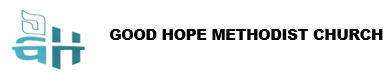                       Children/Youth MinisterGood Hope Methodist Church is seeking a Christ-centered, passionate individual to serve as our Children/Youth Minister.  Good Hope is a mission focused church located in Lexington, North Carolina and offers both contemporary and traditional worship services.  Good Hope has strong, committed volunteers who are excited about growing our ministry for children and youth.  The Children/Youth Minister will be accountable to the Pastor and staff-parish relations committee.  The position is based upon an expected average of 35 hours per week, with regularly scheduled office hours. Fulfilling the responsibilities of the position will require varied hours during certain weeks at different times of the year, occasional nights and infrequent travel. SPECIFIC RESPONSIBILITIES:Children (Preschool to Fifth Grade)Lead our Children’s Council which oversees all activities and programs for children throughout the year, i.e., Palm Sunday, Mother’s Day, VBS, Christmas program, etc. Assess, develop and facilitate programs/curriculum for Kids of Hope (Children’s Church during adult worship)Assess and develop programs/curriculum for Sunday SchoolYouth (Sixth to Twelfth Grade)Assess, develop and facilitate curriculum/programs for the following:Sunday SchoolWeekly youth meetingsBible studyMission/service events, including coordination and preparation for Carolina Cross Connections (a week-long mission trip our youth participate in each year)Partner with the Pastor to develop and execute confirmation classes Engage in the lives of the children/youth through appropriate communication methods, occasional attendance at school/sporting eventsRegularly attend services at Good HopeAttend Church Council meetings Develop and oversee the budget for children and youthUnderstanding and compliance with the Methodist Safe Sanctuaries’ Policy, including training volunteers to meet compliance standards Collaborate with Pastor/church members to involve children/youth in church life/worshipRecruit, train and oversee volunteers for children/youth programs When necessary, provide spiritual guidance for children/youth under advisement of PastorPerform other duties as requested by the Pastor and/or staff-parish relations committee, as neededREQUIRED QUALITIES:A deep love of Jesus Christ and commitment to a life of faith embodied in actionBachelor’s degreeExperience in Christian Education and/or children/youth ministry with 1-3 years’ experience preferableA valid driver’s license and able to meet regulatory requirements for operating church vehicles (25 years old required for Safe Sanctuaries compliance and insurance) Strong leadership, communication and interpersonal skills Self-motivated, creative, outgoing  individual who can connect with all agesUnderstanding and appreciation of Methodist theologyCommitment to long-term serviceBackground check Must meet requirements for Safe Sanctuary compliance Applicants please send resume and references to Pastor Joseph Fulk at ghumcpastor@gmail.com